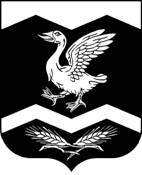 КУРГАНСКАЯ ОБЛАСТЬ КРАСНОМЫЛЬСКАЯ СЕЛЬСКАЯ ДУМАРЕШЕНИЕот 07 декабря 2020 г.     № 32с. КрасномыльскоеО добровольном взносе наблагоустройство кладбищасела Красномыльского            В соответствии с пунктом 3 статьи 23 Устава Красномыльского сельсовета, Красномыльская сельская Дума -РЕШИЛА:        1. Вынести вопрос об установлении добровольного взноса на благоустройство кладбища с. Красномыльского при захоронении граждан, не зарегистрированных на территории сельсовета, в размере 2000 руб. 00 коп. на рассмотрение  на общем собрании граждан Красномыльского сельсовета.        2. Настоящее решение обнародовать на доске информации в здании Администрации Красномыльского сельсовета и разместить на сайте Администрации Красномыльского сельсовета.             3.  Контроль за исполнением настоящего решения возложить на председателя планово-бюджетной комиссии  Хабарову М. В. Председатель Красномыльской                                                       Л. М. Оплетаева сельской Думы                                                                                                        